$60,500.00HOLDER – SOLIOS AVILA3503 3RD, SELBYSELBY ORIGINAL N 35’ LOT 8 & ALL LOT 9 BLOCK 9RECORD #4462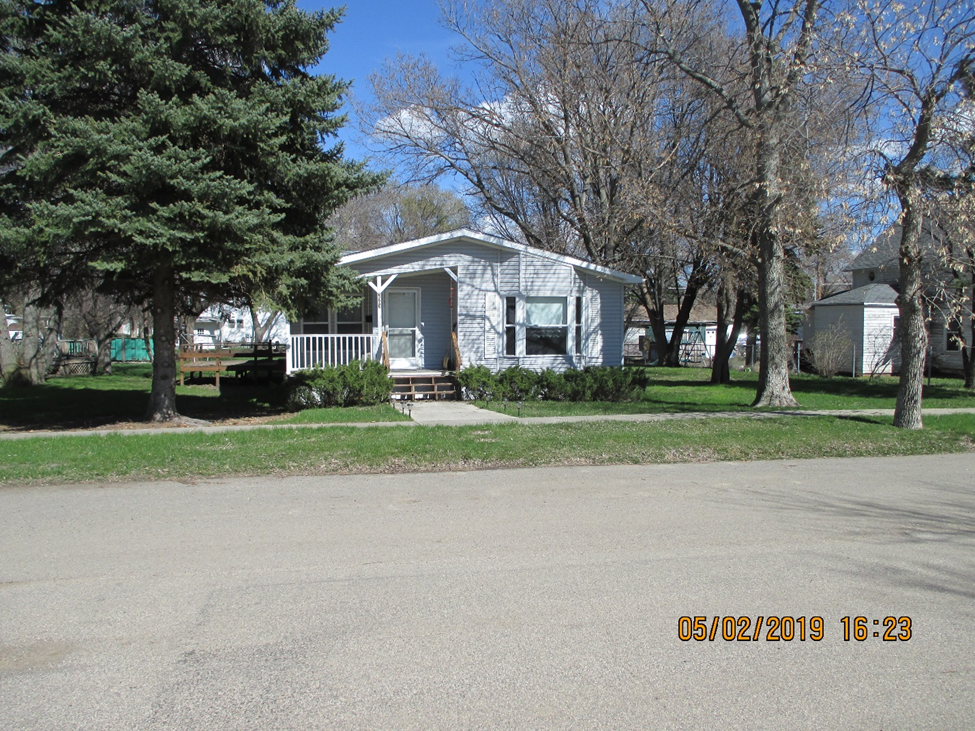 LOT SIZE 80’ X 140’                                                        GROUND FLOOR 1344 SQ FTMANUFACTURED HOME                                              2 BEDROOMS 1 ½ BATHS1997 CHIEF 30’ X 60’                                                     192 SQ FT WOOD DECKAVERAGE QUALITY & CONDITION                             ROOFED PORCH 84 SQ FT2015; VINYL SIDING, BOW WINDOW WEST             DETACHED GARAGE 624 SQ FTCOVERED FRONT DECK, SMALL WOOD SHEDNATURAL GAS, CENTRAL AIRSOLD ON 1/10/19 FOR $60,500ASSESSED IN 2019 AT $57,070ASSESSED IN 2012 AT $45,140                                      RECORD #4462